Министерство сельского хозяйства российской федерацииРОССИЙСКИЙ ГОСУДАРСТВЕННЫЙ АГРАРНЫЙ УНИВЕРСИТЕТ – МСХА имени К.А. ТИМИРЯЗЕВА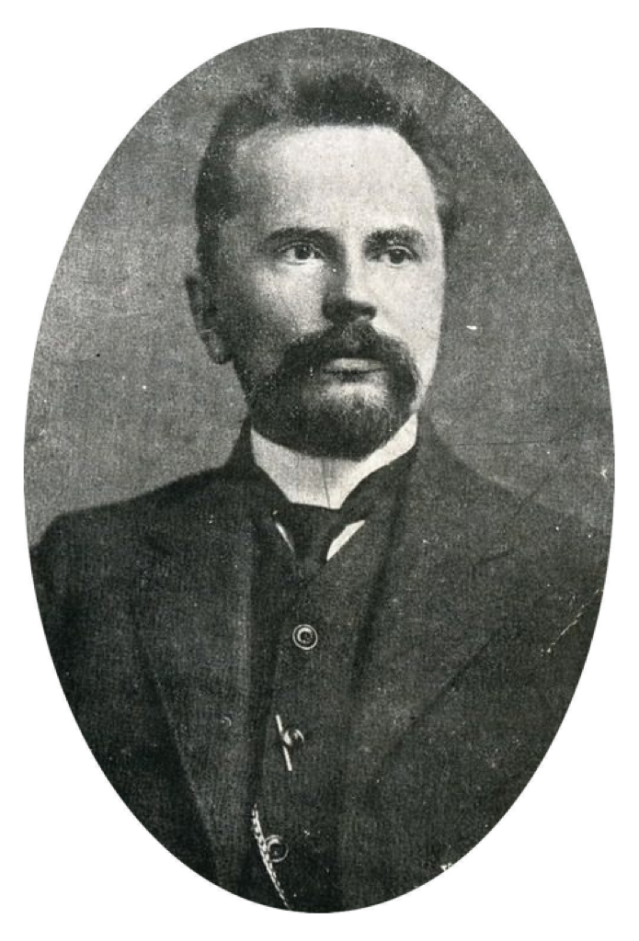 ПРОГРАММА75-ой Всероссийской студенческой научно-практической конференции, посвященной 150-летию со дня рождения ЕЛЛИЯ АНАТОЛЬЕВИЧА Богданова14-17 марта 2022 г.Москва УВАЖАЕМЫЕ КОЛЛЕГИ!Приглашаем Вас принять участие в работе 75-ой Всероссийской студенческойнаучно-практической конференции, посвященной 150-летию со дня рождения Е.А.БогдановаИтоговое пленарное заседание конференции состоится 17 марта 2022 года в 14.30 часов (очный формат) в точке кипения «ТИМИРЯЗЕВКА» по адресу:г. Москва, ул.Лиственничная аллея, к.2Секционные заседания будут проходить 14-15 марта 2022 годаТелефоны: +7 (499) 976-07-48 (Управление научной деятельности);+7(985)929-55-10 (отдел по работе со студентами и молодыми учеными, руководитель студенческого научного общества Оксана Евгеньевна Комарова).E-mail: o.komarova@rgau-msha.ruРАБОТА СЕКЦИЙ 14-15 марта 2022 годаИНСТИТУТ МЕХАНИКИ И ЭНЕРГЕТИКИ ИМЕНИ В.П. ГОРЯЧКИНАСекция 1: Инновационное развитие инженерно-технической системы АПКРуководитель секции Левшин А.Г., профессор, зав. каф., Гаспарян И.Н., профессор, Дата проведения секции: 15.03.2022 г.Начало работы секции: 14.00Адрес: 127550, г. Москва, ул. Лиственничная аллея, д. 7 (Учебный корпус № 26), аудитория 424 Секция 2: Сельскохозяйственные машиныРуководитель секции Пляка В.И., доцент, Дата проведения секции: 15.03.2022 г.Начало работы секции: 13.00Адрес: 127550, Москва, Лиственничная аллея, д. 2k1, ЦНБ имени Н.И. Железнова. Точка кипения Секция 3: Энергоэффективность тягово-транспортных средствРуководитель секции Перевозчикова Н.В., доцент, Дата проведения секции: 15.03.2022 г.Начало работы секции: 15.00Адрес: 127550, г. Москва, ул. Лиственничная аллея, д. 7 (Учебный корпус № 26), аудитории 221, мемориал БолтинскогоСекция 4: Инженерная и компьютерная графикаРуководитель секции Краснящих К.А., доцент, Дата проведения секции: 15.03.2022 г.Начало работы секции: 14.30Адрес: 127550, г. Москва, Лиственничная аллея, д. 7с2 (учебный корпус № 23), аудитория 34Секция 5: Материаловедение и технология машиностроенияРуководитель секции Пикина А.М., ст. преподаватель, Дата проведения секции: 15.03.2022 г.Начало работы секции: 13.00Адрес: 127550, г. Москва, Лиственничная аллея, д. 7с2 (учебный корпус № 23), аудитория 29Секция 6: Прикладная механикаРуководитель секции Казанцев С.П., профессор, зав. каф., Чеха О.В., ст. преподаватель, Дата проведения секции: 15.03.2022 г.Начало работы секции: 15.00Адрес: 127550, г. Москва, Лиственничная аллея, д. 7с2 (учебный корпус № 23), 18 аудиторияСекция 7: Метрология, стандартизация и управление качествомРуководитель секции Леонов О.А., профессор, зав. каф., Черкасова И.Э., доцент, Дата проведения секции: 15.03.2022 г.Начало работы секции: 14.00 Адрес: 127550, г. Москва, ул. Прянишникова д. 14с7 (учебный корпус № 22), аудитория 204Секция 8: Инноватика в технической эксплуатации технологических машинРуководитель секции Тойгамбаев С.К., доцент, Дата проведения секции: 15.03.2022 г.Начало работы секции: 14.00Адрес: 127550, г. Москва, ул. Прянишникова д. 14с7 (учебный корпус № 22), аудитория 104Секция 9: Цифровые и роботизированные технологии в животноводствеРуководитель секции Иванов Ю.Г., профессор, зав. каф., Архипцев А.В., доцент, Колеченок А.А., магистрантДата проведения секции: 15.03.2022 г.Начало работы секции: 10.00Адрес: 127550, г. Москва, ул. Лиственничная аллея, д. 7 (Учебный корпус № 26), аудитория 427Секция 10: Новые технологии и оборудование в системах электроснабжения предприятийРуководитель секции Стушкина Н.А., доцент, зав. каф., Лештаев О.В., ассистент, Дата проведения секции: 15.03.2022 г.Начало работы секции: 15.00Адрес: 127550, Москва, Лиственничная аллея, д. 2k1, ЦНБ имени Н.И. Железнова. Точка кипенияСекция 11: Новые технологии и оборудование в электроприводе, электротехнологии и автоматизации технологических процессовРуководитель секции Сторчевой В.Ф., профессор, зав. каф., Андреев С.А., доцент, Матвеев А.И., ассистент, Дата проведения секции: 15.03.2022 г.Начало работы секции: 10.00Адрес: 127550, г. Москва, Лиственничная аллея, д. 6, корп. 24, аудитория 301Секция 12: Современные технологии и оборудование в теплотехнике, гидравлике и энергообеспечении предприятийРуководитель секции Кожевникова Н.Г., доцент, зав. каф., Драный А.В., доцент, Дата проведения секции: 15.03.2022 г.Начало работы секции: 15.00Адрес: 127550, г. Москва, Лиственничная аллея, д. 7с2 (учебный корпус № 23), аудитория 7Пленарное заседание по институтуРуководитель секции: Игнаткин И.Ю., директор института, Манохина А.А., зам. директора по науке, Дата проведения секции: 16.03.2022г.Начало работы секции: 14.40Адрес: Адрес: 127550, Москва, Лиственничная аллея, д. 2k1, ЦНБ имени Н.И. Железнова. Точка кипения ИНСТИТУТ МЕЛИОРАЦИИ, ВОДНОГО ХОЗЯЙСТВА И СТРОИТЕЛЬСТВА ИМЕНИ А.Н. КОСТЯКОВАСекция 1: Экологические проблемы современностиРуководитель секции: к.с.-х.н., доцент Е.Б. Таллер, к.б.н., доцент М.В. ТихоноваДата проведения: 14 мартаНачало работы секции: 13.00Место проведения: корпус 6, ауд. № 155Адрес . Москва, Тимирязевский проезд д.2Секция 2: Физические и физико-химические процессы в сельском хозяйстве Руководители секции: к.ф.-м.н. доцент Н.А. КоноплинДата проведения: 15 мартаНачало работы секции: 15:00Место проведения: корпус 28, ауд.№ 301(а)Адрес 127550 г. Москва, ул. Прянишникова, д. 19Секция 3: Сельскохозяйственное водоснабжение, водоотведениеРуководители секции: к.т.н. доцент М.С. Али, д.т.н., профессор Л.А. Журавлева, д. т. н., профессор В.И. Балабанов, ст. преп. Э.Е. Назаркин, к.т.н., доцент М.В. Карпов, Дата проведения: 15 мартаНачало работы секции: 14.00Место проведения: корпус 29, ауд. № 244Адрес 127550 г. Москва, ул. Большая академическая 44Секция 4: Гидрология и управление водными ресурсамиРуководители секции: к.т.н. доцент Перминов А.В., к.т.н. доцент Бакштанин А.М.Дата проведения: 15 мартаНачало работы секции: 15.00Место проведения: корпус 28, ауд. № 123Адрес 127550 г. Москва, ул. Прянишникова, д. 19Секция 5: Современные аспекты моделирования систем и процессов Руководители секции: д.т.н. профессор В.Л. Снежко, к.с.-х.н. ст. преподаватель О.Н. ИвашоваДата проведения: 15 мартаНачало работы секции: 15.00Место проведения: корпус 29, ауд. № 204Адрес: 127434 г. Москва, ул. Б. Академическая, д. 44с3Заочный формат: зарегистрироваться для участия: https://us02web.zoom.us/meeting/register/tZwsdemtqT8uHd2Xx0U_Tft2PaUO49Q5rIlL.Идентификатор конференции 881 2057 4479.Секция 6: Техносферная безопасность Руководители секции: д.т.н., доцент В.Г. Борулько, к.т.н., доцент Ю.А. Бовина, ст. преп. С.А. ФилипповДата проведения: 15 марта Начало работы секции: 13:00Место проведения: корпус 28, ауд. 318Адрес: 127550, г. Москва, ул. Прянишникова, 19Секция 7: Гидротехническое строительство Руководитель секции: д. т. н., профессор Н.В. ХановДата проведения: 15.03.2022Начало работы секции: 11:00Место проведения: корпус 29, ауд. № 242Адрес  г. Москва, ул. Большая Академическая, 44, стр. 3Секция 8: Мелиорация и землеустройствоРуководитель секции: профессор Ю.Г. Безбородов Дата проведения: 15 мартаНачало работы секции: 13.00Место проведения: учебный корпус № 29, аудитория № 300Адрес: 127550, г. Москва, ул. Большая академическая 44Секция 9: Актуальные вопросы проектирования и строительства агропромышленных и гражданских объектовРуководители секции: к.т.н. доцент Мареева О.В, ст. преп. Верхоглядова А.С., д.т.н. профессор Михеев П.А.Дата проведения: 15  мартаНачало работы секции: 12.00Место проведения: корпус 29, ауд. № 337Адрес 127550 г. Москва, ул. Большая Академическая, д. 44Секция 10: Лесное делоРуководитель секции: академик РАН, д.с.-х.н., профессор, заведующий кафедрой сельскохозяйственных мелиораций, лесоводства и землеустройства Дубенок Н.Н.Дата проведения: 14 марта Начало работы секции: 13:00Место проведения: 13 учебный корпус, ауд. № 1Адрес 127550 г. Москва, ул. Прянишникова, д. 17Секция 11: Охрана трудаРуководители секции: к.т.н. доцент В.Г. ТихненкоДата проведения: 15 мартаНачало работы секции: 11.00Место проведения: корпус 28, ауд. № 328Адрес 127550 г. Москва, ул. Прянишникова, д. 19Заочный формат https://telemost.yandex.ru/j/82575540217513Пленарное заседание Института мелиорации, водного хозяйства и строительства А.Н. КостяковаРуководители: к.т.н. доцент Д.М. БенинДата проведения: 16 мартаНачало работы: 13.00Место проведения: корпус 29, 2 этаж медиазона Инжиниринговый центрАдрес: 127550, г. Москва, ул. Большая Академическая д.44 стр.3ИНСТИТУТ ЭКОНОМИКИ И УПРАВЛЕНИЯ АПКСекция 1: Бухгалтерский учет и налогообложение в цифровой экономикеРуководители секции: д.э.н., профессор Л.И. Хоружий, к.э.н., доцент Л.В. ПостниковаДата проведения: 15 мартаНачало работы секции: 14.30Место проведения: корпус 2, ауд. № 101Адрес . Москва, ул. Лиственничная аллея, д. 4Подключиться к конференции Zoom:https://us04web.zoom.us/j/73201701752?pwd=kBOJNySUdoZ3WVBvYb_Bz_OqWpDCgp.1Время: 15.00 (15.03.2022)Идентификатор конференции: 732 0170 1752Код доступа: deksm8Секция 2: Совершенствование системы государственного и муниципального управления и туризмаРуководители секции: к.э.н. доцент В.В. Рокотянская, к.э.н. доцент Л.А.Гладкова Дата проведения: 15 марта Начало работы секции: 15.00Место проведения: корпус 12, ауд. № 313Адрес . Москва, ул. Лиственничная аллея, д. 2Подключиться к конференции Zoomhttps://us04web.zoom.us/j/8491557031?pwd=OXNpbG1wRk8yVzN5R2IzcnoxUk0ydz09Время: 15.00 (15.03.2022)Идентификатор конференции: 849 155 7031Код доступа: 425724Секция 3: Английский язык (общий)Руководители секции: к.п.н., доцент Бабушкина Л.Е. Дата проведения: 14 мартаНачало работы секции: 13.00Место проведения: корпус 12, ауд. № 401Адрес . Москва, ул. Лиственничная аллея, д. 2Подключиться к конференции Zoom: https://us04web.zoom.us/j/76136445422?pwd=Dc1E4CL0_7K-qNBJNJi0neBT5e5Al3.1Время: 13.00 (14.03.2022)Идентификатор конференции: 761 3644 5422Код доступа: rzFB8vСекция 4: Английский язык в сфере профессиональной и научной коммуникацииРуководители секции: к.пед.н., доцент Алипичев А.Ю. Дата проведения: 15 мартаНачало работы секции: 10.00Место проведения: корпус 12, ауд. № 401Адрес . Москва, ул. Лиственничная аллея, д. 2Подключиться к конференции Zoom: https://us05web.zoom.us/j/6983459131?pwd=eDlsRTgybzNhbXdkMmhRUGo2dG5TUT09Время: 10.00 (15.03.2022)Идентификатор конференции: 698 345 9131Код доступа: nQJu19Секция 5: Романо-германские языкиРуководители секции: к.филол.н., доцент Зайцев А.А.Дата проведения: 15 мартаНачало работы секции: 10.00Место проведения: корпус 12, ауд. № 218Адрес . Москва, ул. Лиственничная аллея, д. 2Подключиться к конференции Zoom: https://us04web.zoom.us/j/71590211082?pwd=AFY36CBKzZB-ST-Iw2EcfmTm2y2zq1.1Время: 10.00 (15.03.2022)Идентификатор конференции: 715 9021 1082Код доступа: Mpa7ssСекция 6: Современная межкультурная коммуникацияРуководители секции: к.филол.н., доцент Зайцев А.А.Дата проведения: 14 мартаНачало работы секции: 13.00Место проведения: корпус 12, ауд. № 218Адрес . Москва, ул. Лиственничная аллея, д. 2Подключиться к конференции Zoom: https://us04web.zoom.us/j/74989170525?pwd=Ozr4mgdvmWEcrU8wujes4OUJERXTWR.1             Время: 13.00 (14.03.2022)Идентификатор конференции: 749 8917 0525Код доступа: f7nkQ0Секция 7: Актуальные вопросы истории и философииРуководители секции: д.и.н. доцент А.Б. Оришев, д.филос.н. доцентА.А. МамедовДата проведения: 15 мартаНачало работы секции: 15.00Место проведения: корпус 1, ауд. № 407Адрес . Москва, ул. Лиственничная аллея, д. 4аПодключиться к конференции Zoom: https://us04web.zoom.us/j/9964853310?pwd=dXFlRWFqUHpwbVQ2OVA1cVZaOVBjQT09Время: 15.00 (15.03.2022)Идентификатор конференции: 996 485 3310Код доступа: 6aPe92Секция 8: Мировая экономика и маркетинг в условиях пандемии и цифровизацииРуководители секции: к.э.н. доцент А.Ф. Корольков, к.э.н. доцент Бирюкова Т.В., к.э.н. доцент Р.Р. МухаметзяновДата проведения: 15 мартаНачало работы секции: 11.00Место проведения: корпус 1, ауд. № 512Адрес: . Москва, ул. Лиственничная аллея, д. 4аПодключиться к конференции: https://meet.google.com/agc-scqx-btdВремя: 11.00 (15.03.2022)Идентификатор конференции: нетКод доступа: без кодаСекция 9: Инновационные технологии и решения развития агробизнесаРуководители секции: д.э.н. доцент Т.М. Ворожейкина, к.э.н. доцент Н.В. СергееваДата проведения: 15 мартаНачало работы секции: 15.00Место проведения: корпус 2, ауд. № 313Адрес . Москва, ул. Лиственничная аллея, д. 4Подключиться к конференции Zoom: https://us04web.zoom.us/j/77247562239?pwd=8BrRu8038ClO7Indngqjh-0hoB5oyC.1 Время: 15.00 (15.03.2022)Идентификатор конференции: 772 4756 2239Код доступа: 6yH7ZeСекция 10: Педагогика и психологияРуководители секции: д.п.н., профессор, чл.-корр. РАО П.Ф. Кубрушко, к.п.н., доцент Л.И. НазароваДата проведения: 15 мартаНачало работы секции: 15.00Место проведения: корпус 27, ауд. № 215Адрес . Москва, ул. Тимирязевская, д. 58Подключиться к конференции Zoom: https://us04web.zoom.us/j/73474982418?pwd=7HcOKBaL429ribWjYQg6DLSeNLN4eO.1Время: 15:00 (15.03.2022)Идентификатор конференции: 734 7498 2418Код доступа: 557799Секция 11: Микро- и макроэкономические условия развития экономики России: тенденции и перспективы. Руководители секции: д.э.н., проф. Гайсин Р.С., к.э.н., доцент Джанчарова Г.К.Дата проведения: 15 мартаНачало работы секции: 15.00Место проведения: корпус 1, ауд. № 416Адрес: . Москва, ул. Верхняя аллея, д. 4 аПодключиться к конференции Zoom: https://us05web.zoom.us/j/9151133643?pwd=OHFXa0I5RzBVVlVpMjErTE9rdWJBUT09Время: 15:00 (15.03.2022)Идентификатор конференции: 915 113 3643Код доступа: 6C7HFxСекция 12: Состояние и развитие прикладной аграрной экономики Руководители секции: к.э.н., доцент Джанчарова Г.К., к.э.н., доцент Арзамасцева Н.В.Дата проведения: 15 мартаНачало работы секции: 15.00Место проведения: корпус 1, ауд. № 413Адрес: 127550 г. Москва, ул. Верхняя аллея, д. 4 аПодключиться к конференции Zoom: https://us05web.zoom.us/j/9151133643?pwd=OHFXa0I5RzBVVlVpMjErTE9rdWJBUT09Время: 15:00 (15.03.2022)Идентификатор конференции: 915 113 3643Код доступа:  6C7HFxСекция 13: Правовые аспекты «зелёной» экономикиРуководители секции: д.ю.н., профессор Устюкова В.В., к.ю.н., доцент Биткова Л.А.Дата проведения: 15 мартаНачало работы секции: 15.00Место проведения: корпус 28, ауд. 211Адрес 127550 г. Москва, ул. Прянишникова д.19Подключиться к конференции Zoom: https://us04web.zoom.us/j/8291821903?pwd=ZVp5dndiNDJkZU9pQkNZaFV0N2ZJQT09
Время: 15.00 (15.03.2022)Идентификатор конференции: 8291821903Код доступа: 2014Секция 14: Русский язык как средство профессиональной коммуникацииРуководитель секции: к.ф.н., ст. преподаватель Цибизова О.В.Дата проведения: 15 мартаНачало работы секции: 10.00Место проведения: Блок А, ауд. № 204Адрес 127550 г. Москва, Дмитровское шоссе д.47, стр.3Подключиться к конференции Zoom:https://us02web.zoom.us/j/85663147774?pwd=TDI4RS9sRitKZkNuTDVmSC96a1dLQT09Время: 10:00 (15.03.2022)Идентификатор конференции: 856 6314 7774Код доступа: 12345Секция 15: Актуальные проблемы журналистики, связей с общественностью и рекламыРуководитель секции: к.филол.н., доцент Е.В. Гнездилова, к.филол.н., доцент О.В. ЮдушкинаДата проведения: 14 мартаНачало работы секции: 15.00.Место проведения: корпус 6, ауд. 250.Адрес: 127550 г. Москва, Тимирязевский пр-д, 2. Подключиться к конференции Zoom: https://us02web.zoom.us/j/87107764861?pwd=RDR6MENESG90YU5ieUR4WWJoa3ZMQT09Время: 15.00 (14.03.2022)Идентификатор конференции: 871 0776 4861Код доступа: 418375Секция 16: Modern Areas of Statistical Research (рабочий язык – английский)Руководитель секции: к.э.н. доцент М.В. КагироваДата проведения: 15 мартаНачало работы секции: 18.40Место проведения: корпус 2, ауд. № 102Адрес 127550 г. Москва, ул. Лиственничная аллея, д. 4Подключиться к конференции Zoom:https://us02web.zoom.us/j/89623924496?pwd=a3VpOVIycnFydVMvSElDQTJWZjhSZz09Время:  18.40 (15.03.2022)Идентификатор конференции: 896 2392 4496Код доступа: 270591Секция 17: Статистика и наука о данныхРуководитель секции: к.э.н. доцент А.В. УколоваДата проведения: 15 мартаНачало работы секции: 13.00Место проведения: корпус 2, ауд. № 102Адрес 127550 г. Москва, ул. Лиственничная аллея, д. 4Подключиться к конференции Zoom:https://us02web.zoom.us/j/89299888299?pwd=b3k5RU1kcDVnZ0J5akYrODNJUElWQT09Время: 13.00 (15.03.2022)Идентификатор конференции: 892 9988 8299Код доступа: 738544Секция 18: Актуальные вопросы управленияРуководитель секции: д.э.н., профессор В.М. КошелевДата проведения: 15 мартаНачало работы секции: 15.00Место проведения: корпус 1, ауд. № 502Адрес 127550 г. Москва, ул. Лиственничная аллея, д. 4аПодключиться к конференции Zoom:https://us05web.zoom.us/j/88190997738?pwd=KzkxNkZoY3g0YkdqSDJqeDZRZHlTdz09Время: 15.00 (15.03.2022)Идентификатор конференции: 881 9099 7738Код доступа: FakV0zСекция 19: Актуальные вопросы экономико-правового обеспечения экономической безопасностиРуководители секции: к.э.н. доцент Т.Н. Гупалова, к.э.н. доцент Ю.Н. КатковДата проведения: 15 мартаНачало работы секции: 15.00Место проведения: корпус 2, ауд. № 318Адрес 127550 г. Москва, ул. Лиственничная аллея, д. 4Подключиться к конференции Zoom: https://us05web.zoom.us/j/84598338708?pwd=Q0wxbEZDcFpKS3JnNm4wc3UxTW5sdz09Время: 15.00 (15.03.2022)Идентификатор конференции: 845 9833 8708Код доступа: 45PkNCСекция 20: Инновационное развитие экономикиРуководители секции: д.э.н. доцент Ю.В. ЧутчеваДата проведения: 15 мартаНачало работы секции: 15.00Место проведения: корпус 1 ауд. № 416 ауд.Адрес 127550 г. Москва, ул. Лиственничная аллея, д. 4аПодключиться к конференции Zoom:https://us02web.zoom.us/j/84106521281?pwd=cmJxOE00U0U3OFZEN3pXVlJWSnJaQT09Время: 15:00 (15.03.2022)Идентификатор конференции: 841 0652 1281Код доступа: 641641Секция 21: Применение современных цифровых технологий в АПК и аграрном образовании Руководители секции: д.э.н., профессор Е.В. Худякова, ст. преподаватель Лемешко Т.Б.Дата проведения: 15 мартаНачало работы секции: 15.00Место проведения: корпус 1, ауд. № 201Адрес 127550 г. Москва, ул. Лиственничная аллея, д. 4аПодключиться к конференции Zoom: https://us02web.zoom.us/j/87134776640?pwd=dFJPMk5oL256Q3lHMUt4STEzY0hBZz09Время: 15.00 (15.03.2022)Идентификатор конференции: 871 3477 6640Код доступа: b3p0wjСекция 22: Современные тенденции управления финансово-кредитным механизмом в АПК РоссииРуководители секции: к.э.н. профессор Р.В. Костина, д.э.н. профессор Н.Ф. ЗарукДата проведения: 15 мартаНачало работы секции: 15.00Место проведения: корпус 2, ауд. № 210Адрес 127550 г. Москва, ул. Лиственничная аллея, д. 4Подключиться к конференции Zoom:https://us02web.zoom.us/j/84297149393?pwd=SjRSTkI5bVQ1aWhyWmVXc0RzUkJRdz09Время: 15.00 (15.03.2022)Идентификатор конференции: 842 9714 9393Код доступа: 134146Секция 23: Математика и приложенияРуководители секции: к.пед.н. А.С. ПрудкийДата проведения: 14 мартаНачало работы секции: 15.00Место проведения: корпус 2, ауд. № 210Адрес 127550 г. Москва, ул. Лиственничная аллея, д. 2, ауд. 313Подключиться к конференции Zoom:https://us04web.zoom.us/j/6823872989?pwd=V1Y4THhPQWxJY0lud093R3pHS0tnUT09Время: 15.00 (14.03.2022)Идентификатор конференции: 682 387 2989Код доступа: 31415926Пленарное заседание Института экономики и управления АПКРуководители: д.э.н., профессор Л.И. Хоружий, к.э.н., доц. Ю.Н. Катков Дата проведения: 16 мартаНачало работы: 14.30Место проведения: корпус 1, ауд. 416.Адрес 127550 г. Москва, Лиственничная аллея, 4а.ИНСТИТУТ АГРОБИОТЕХНОЛОГИИСекция 1: Агрохимия, биохимия и радиологияРуководители секции: д.с.-х.н., профессор Налиухин А.Н., к.б.н., доцент Лапушкин В.М.Дата проведения: 15 мартаНачало работы секции: 13.00Место проведения: корпус 17, ауд. ФосагроАдрес 127550 г. Москва, ул. Тимирязевская, д. 55Секция 2: Актуальные проблемы микробиологии и иммунологииРуководитель секции: к.б.н. доцент О.В. СелицкаяДата проведения: 15 мартаНачало работы секции: 15.00Место проведения: корпус 9, ауд. № 231Адрес 127550 г. Москва, ул.Тимирязевская, д. 52.Секция 3: Биотехнология и молекулярная биология, посвященная 50-летию рекомбинантной ДНКРуководитель секции – к.б.н., доцент М.Ю. Чередниченко Дата проведения: 16 мартаНачало работы секции: 10.00Место проведения: корпус 3, ауд. № 102Адрес 127434 г. Москва, ул. Лиственничная аллея, д. 3.Секция 4: ГенетикаРуководители секции: д.б.н. Пыльнев В.В.Дата проведения: 15 мартаНачало работы секции: 15:00Место проведения: корпус 37, ауд. СП 1.Адрес 127550 г. Москва, ул. Прянишникова, д. 37.Секция 5: ГидрометеорологияРуководители секции: д.c-х.н, профессор А.И. Белолюбцев,  к.геогр.н., доцент Асауляк И.Ф.Дата проведения: 15 мартаНачало работы секции: 13.00Место проведения: корпус 18, ауд. М-1Адрес 127550 г. Москва, ул. Прянишникова 12Секция 6: Защита растенийРуководитель секции: д.б.н., профессор В.В. ГриценкоДата проведения: 15 мартаНачало работы секции: 15.00Место проведения: корпус 12, ауд. № 118Адрес 127550 г. Москва, ул. Лиственничная аллея, д. 2Секция 7: Земледелие в условиях современного производстваРуководитель секции: к.с.-х.н. доцент В.Д ПолинДата проведения: 15 мартаНачало работы секции: 13.00Место проведения: корпус 3, ауд. № 311Адрес 127550 г. Москва, ул. Лиственничная аллея, д. 3.Секция 8: Почвоведение, геология и ландшафтоведениеРуководители секции: д.б.н., проф. В.Д. Наумов, д.б.н., доцент Б.А. БорисовДата проведения: 15 мартаНачало работы секции: 10.00Место проведения: корпус 17 новый, ауд. № 214Адрес 127550 г. Москва, ул. Прянишникова, д. 6.Секция 9.1: Растениеводство Руководители секции: заведующий кафедрой растениеводства и луговыхэкосистем, д.с.-.х.н. Шитикова А.В., д.с.-.х.н., профессор Лазарев Н.Н.,ассистент Куренкова Е.М.Дата проведения: 15 мартаНачало работы секции: 10.00Место проведения: корпус 3, ауд. № 209Адрес 127550 г. Москва, Лиственничная аллея, д.3.Секция 9.2: Луговодство Руководители секции: заведующий кафедрой растениеводства и луговыхэкосистем, д.с.-.х.н. Шитикова А.В., д.с.-.х.н., профессор Лазарев Н.Н.,ассистент Куренкова Е.М.Дата проведения: 15 мартаНачало работы секции: 14.00Место проведения: корпус 3, ауд. № 209Адрес 127550 г. Москва, Лиственничная аллея, д.3.Секция 10: Селекция и семеноводствоРуководитель секции: д.б.н. Пыльнев В.В.Дата проведения: 14 мартаНачало работы секции: 15:00Место проведения: корпус 37, ауд. СП 1Адрес 127550 г. Москва, ул. Прянишникова, д. 37.Секция 11: Современная физиология растений - теоретическая основа прорывных растениеводческих технологий, посвященная 100-летию со дня рождения профессора А.Е. Петрова-СпиридоноваРуководители секции: д.б.н., профессор Тараканов И.Г., ассистент Анисимов А.А.Дата проведения: 15 мартаНачало работы секции: 13.00Место проведения: корпус 12, ауд. № 325Адрес 127550 г. Москва, ул. Лиственничная аллея, д. 2.Пленарное заседание Института АгробиотехнологийРуководители: д.с-х.н., профессор С.Л. Белопухов, к.б.н. Н.В. МинаевДата проведения: 16 мартаНачало работы: 15.00Место проведения: корпус 17, ауд. Большая почвоведка.Адрес 127550 г. Москва, ул. Прянишникова, д. 6.ИНСТИТУТ ЗООТЕХНИИ И БИОЛОГИИСекция 1: Частная зоотехния  и выдающиеся деятели науки в области зоотехнии и биологииРуководители секции: Иванова О.В., д.с.-х.н., зав. кафедрой частной зоотехнии; Боронецкая Оксана Игоревна, к.с.-х.н., ученый секретарь Совета ИнститутаДата проведения: 15 мартаНачало работы секции: 10:00 ч.Место проведения: корпус 9, ауд. № 125.Адрес: ул. Тимирязевская д.52Секция 2: Актуальные проблемы ветеринарной медициныРуководитель секции: Дюльгер Г.П., д.в.н., зав. кафедрой ветеринарной медициныДата проведения: 15 мартаНачало работы секции: 09:00 ч.Место проведения: корпус 4, ауд. № 166.Адрес: ул. Пасечная д.2Секция 3: Актуальные вопросы ветеринарно-санитарной экспертизыРуководитель секции: Семак А.Э., к.б.н., доцент, зав.кафедрой морфологии и ВСЭДата проведения: 15 мартаНачало работы секции: 10:00 ч.Место проведения: корпус 12, ауд. № 304.Адрес: ул. Лиственничная аллея д.2Секция 4: Зоология и зоокультураРуководитель секции: Кидов Артём Александрович, к.б.н., и.о. зав. кафедрой зоологииДата проведения: 15 мартаНачало работы секции: 10:00Место проведения: корпус 16, ауд. № 211.Адрес: ул. Тимирязевская, д. 44Секция 5: КоневодствоРуководитель секции: Цыганок И.Б., к.с.-х.н, и.о. зав. кафедрой коневодстваДата проведения: 15 мартаНачало работы секции: 10:00 ч.Место проведения: корпус КСК, ауд. № 14.Адрес: Верхняя аллея, д. 5Секция 6: Кормление сельскохозяйственных животныхРуководитель секции: Буряков Николай Петрович, д.б.н., зав. кафедрой кормления животныхДата проведения: 14 мартаНачало работы секции: 10:00 ч.Место проведения: корпус 11, ауд. № 106.Адрес: ул. Тимирязевская, д. 54Секция 7: Генетика, биотехнология и разведение животныхРуководитель секции: Селионова М.И., д.б.н., зав. кафедрой разведения, генетики и биотехнологии животныхДата проведения: 15 мартаНачало работы секции: 10:00 ч.Место проведения: корпус 9, ауд. № 208.Адрес: Адрес: ул. Тимирязевская д.52Секция 8: Пчеловодство и рыбоводствоРуководитель секции: Маннапов А.Г., д.б.н., зав. кафедрой аквакультуры и пчеловодстваДата проведения: 15 мартаНачало работы секции: 10:00 ч.Место проведения: корпус 33, ауд. № 21.Адрес: ул. Пасечная, д. 3Секция 9: Биологические основы животноводстваРуководитель секции: Ксенофонтов Д.А., д.б.н., зав. кафедрой физиологии, этологии и биохимии животныхДата проведения: 15 мартаНачало работы секции: 10:00 ч.Место проведения: корпус 9, ауд. № 220.Адрес: ул. Тимирязевская, д. 52Пленарное заседание Института зоотехнии и биологииРуководители: д.с.-х.н., профессор, академик РАН Юлдашбаев Ю.А.; к.б.н. А.П. ОлесюкДата проведения: 16 мартаНачало работы: 10.00Место проведения: корпус 5, конференц-зал.Адрес 127550 г. Москва, ул. Тимирязевская, д. 48ИНСТИТУТ САДОВОДСТВА И ЛАНДШАФТНОЙ АРХИТЕКТУРЫСекция 1: БотаникаРуководители секции: д.б.н., профессор О.А. Сорокопудова, д.б.н., профессор И.А. СавиновДата проведения: 15 мартаНачало работы секции: 15.00Место проведения: корпус 17н, ауд. № 407.Адрес 127550 г. Москва, ул. Тимирязевская, д. 55.Дистанционное участие: идентификатор 878 758 0922, код доступа 5NfJP2Секция 2: Селекция, генетика и биотехнология растенийРуководители секции: к.с.-х.н., доцент Миронов А.А.Дата проведения: 15 мартаНачало работы секции: 13.00Место проведения: корпус 30, ауд. № 207.Адрес . Москва, ул. Пасечная, д. 5, стр.2.Дистанционное участие: https://events.webinar.ru/timacad/10717557Секция 3: Овощеводство и лекарственные растенияРуководители секции: к.с.-х.н., доцент Терехова В.И.Дата проведения: 15 мартаНачало работы секции: 13.00Место проведения: корпус 19, ауд. № 209.Адрес . Москва, ул. Пасечная, д. 5, стр.62.Секция 4: Ландшафтная архитектураРуководители секции: ст.преподаватель Пирогова К.И. Дата проведения: 15 мартаНачало работы секции: 10.00Место проведения: корпус 17н, ауд. № 504.Адрес 127550 г. Москва, ул. Тимирязевская, д. 55.Дистанционное участие: идентификатор 496 116 1460, код доступа f9nB4BСекция 5: Садово-парковое и ландшафтное строительство Руководитель секции: к.б.н., доцент А.И. ДовганюкДата проведения: 15 мартаНачало работы секции: 16.00Место проведения: корпус 17н, ауд. № 505.Адрес 127550 г. Москва, ул. Тимирязевская, д. 55.Секция 6: Плодоводство, виноградарство и виноделиеРуководители секции: д.с.-х.н. профессор А.К. РаджабовДата проведения: 15 мартаНачало работы секции: 15.00Место проведения: корпус 17н, ауд. № 313.Адрес 127550 г. Москва, ул. Тимирязевская, д. 55.Секция 7: Декоративное садоводство и газоноведение Руководитель секции: к.б.н. Тазина С.В., асс. Голоктионов И.И.Дата проведения: 15 мартаНачало работы секции: 10.00Место проведения: корпус 17н, ауд. № 311.Адрес 127550 г. Москва, ул. Тимирязевская, д. 55.Пленарное заседание Института садоводства и ландшафтной архитектурыРуководители: д.с.-х.н. профессор А.К. Раджабов, к.с.-х.н., доцент Миронов А.А.Дата проведения: 16 мартаНачало работы секции: 15.00Место проведения: корпус 17н, ауд. № 313.Адрес 127550 г. Москва, ул. Тимирязевская, д. 55.ТЕХНОЛОГИЧЕСКИЙ ИНСТИТУТСекция 1: Безопасность и качество сельскохозяйственного сырья и продовольствия.Руководители секции: д.т.н., профессор Н.И.Дунченко., к.т.н., доцент С.В. Купцова, к.т.н.,  доцент  Е.С. ВолошинаДата проведения: 15 мартаНачало работы секции: 13.00Место проведения: корпус 1, ауд. 303Адрес 127550 г. Москва, Верхняя аллея, д. 4А.Секция 2: Совершенствование технологических процессов переработки сельскохозяйственного сырьяРуководители секции: д.т.н., профессор С.А. Бредихин, к.т.н., доцент  В.Н. Андреев, к.т.н., доцент  А.Н. МартехаДата проведения: 16 мартаНачало работы секции: 10.00Место проведения: корпус 1, ауд. № 102Адрес 127550 г. Москва, Верхняя аллея, д. 4А.Секция 3:Передовые   технологии  хранения  и  переработки растительной продукцииРуководители секции – к.с.-х.н., доцент С.А. Масловский, к.с.-х.н., доцент  Н.А. Пискунова,  доцент  М.Ш. БегеуловДата проведения: 15 мартаНачало работы секции: 10.00Место проведения: корпус 25, ауд. 5Адрес 127550 г. Москва, ул. Лиственничная аллея, д. 16А, корп. 2.Секция 4: Современные технологии переработки продукции животноводстваРуководители секции – д.с.-х.н., профессор С.А. Грикшас, к.с.-х.н., доцент  О.Н. Пастух,  к.с.-х.н., доцент  П.А. КореневскаяДата проведения: 15 мартаНачало работы секции: 11.00Место проведения: корпус 25, ауд. 8Адрес 127550 г. Москва, ул. Лиственничная аллея, д. 16А, корп. 2.Пленарное заседание Технологического институтаРуководители секции – д.т.н., профессор С.А. Бредихин, д.т.н., профессор Н.И. Дунченко, д.с.-х.н., профессор С.А. Грикшас, к.с.-х.н., доцент  С.А. МасловскийДата проведения: 16 мартаНачало работы секции: 14.00Место проведения: корпус 1, ауд. № 102Адрес 127550 г. Москва, Верхняя аллея, д. 4А.Военный учебный центрСекция военной кафедрыРуководитель секции: д.т.н., профессор М.Ю. Конкин Дата проведения: 15, 16  мартаНачало работы секции: 16.30 ч.Место проведения: корпус 26 ауд. № 329 или № 333Адрес: . Москва, ул. Лиственничная аллея д. 7.КАФЕДРА ФИЗИЧЕСКОЙ КУЛЬТУРЫ Секция: Разработка концепции и частных аспектов профессионально-прикладного раздела физической культурыРуководители секции: д.п.н., профессор А.А. ПередельскийДата проведения: 15-16 мартаНачало работы секции: 15.30Место проведения: корпус 12, ауд. 1 планетарийАдрес 127550 г. Москва, ул. Лиственничная аллея, д. 2ИТОГОВОЕ ПЛЕНАРНОЕ ЗАСЕДАНИЕ75-ой Всероссийской студенческой научно-практической конференции,посвященной 150-летию со дня рождения Е.А.Богданова Дата проведения заключительного пленарного заседания: 17 мартаНачало работы итогового пленарного заседания: 14.30 .Место проведения: точка кипения «ТИМИРЯЗЕВКА»Адрес: г. Москва ул. Лиственничная аллея к.2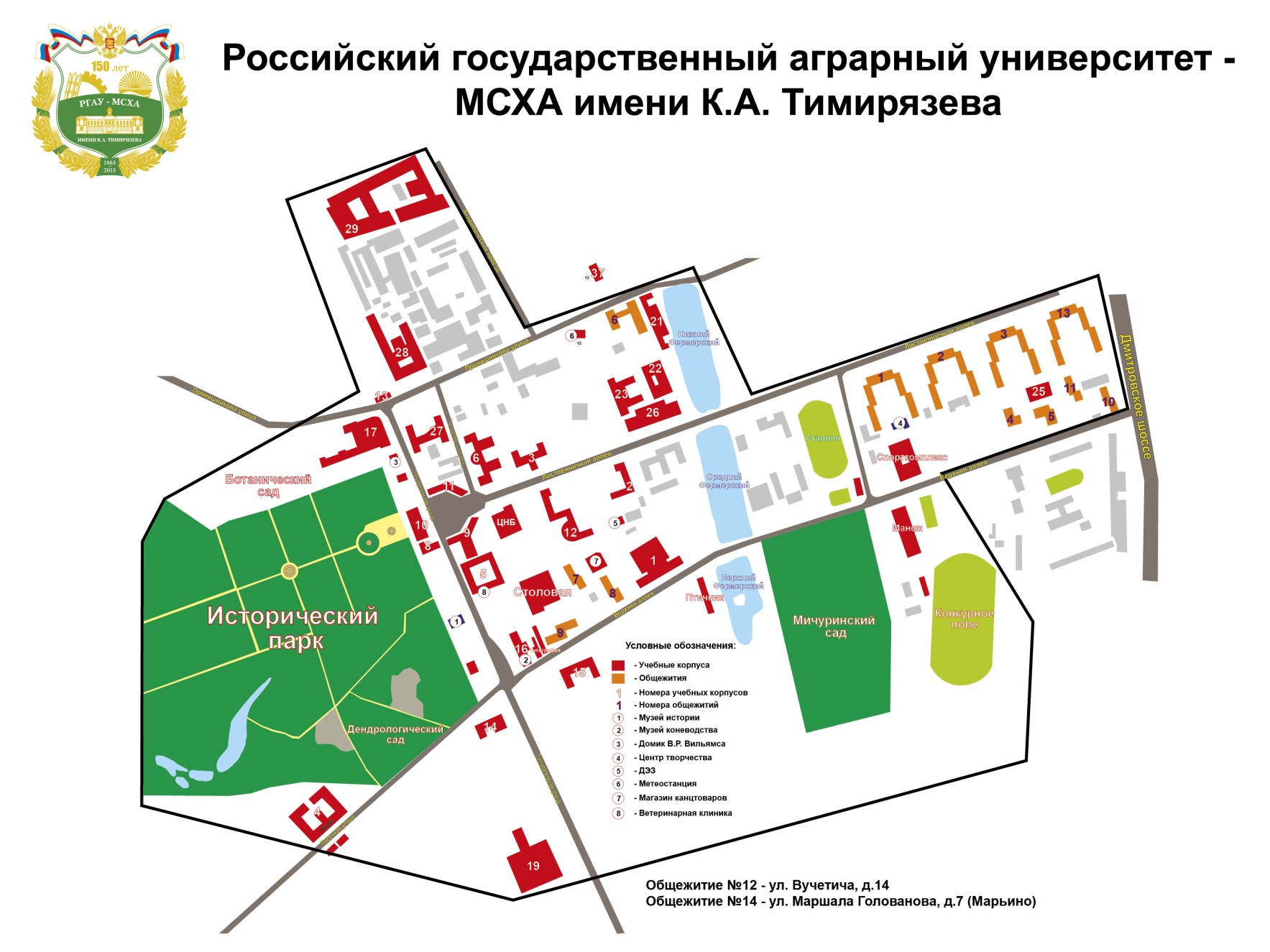 Проезд:Ст. метро «Савеловская», далее автобусами 72, 87, ст. метро «Тимирязевская», «Дмитровская» далее трамваем 27 до остановки «Академия имени К.А. Тимирязева» или ст. метро «Петровско - Разумовская», далее пешком.